(Enter school name or logo)
GET YOUR FITNESS ON!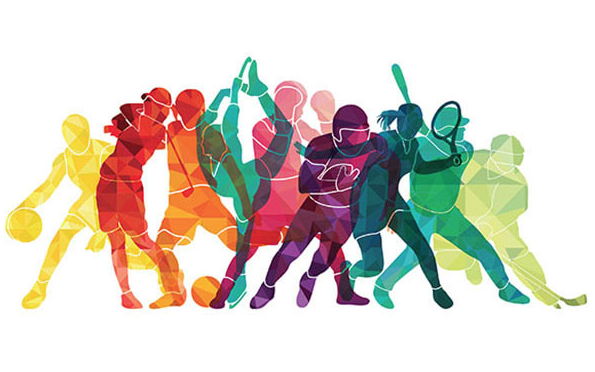 Dear Parents and StudentsThe HPE Team want your child and our students to keep active. To help, we have created an activity schedule during this time they are away from school. 
It’s important to ensure we have a warm up before we start, and of course make sure you have a towel and drink bottle. Make sure you are keeping your social/physical distance from others, and that your room or backyard is safe from any hazards. 
Remember, it is important that all children get a MINIMUM of 60-minutes of moderate to vigorous activity a day. You’re welcome to add any exercises or modify activities as needed.The table below are some example activities which give you an understanding on what activities are at different intensities. If you have any questions, please email your teacher 



WARM UP
DYNAMIC WARM UP EXERCISES ENABLE THE BODY TO BE BETTER PREPARED FOR DYNAMIC MOVEMENTS. DYNAMIC MOVEMENT IS ANY MOVEMENT THAT IS MOVING. Start: 
Star Jumps – 30sec
Walking knee hugs – With each step, raise one up to your hip or higher and hug it with both arms, pulling your knee towards your belly or chest
Arm Circles – Make big circles with your arms
Side Shuffles – 7 steps each side
Lunges – 7 lunges each leg
Leg swings – 20sec each leg. 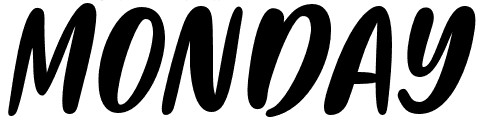 CHALLENGE DAY!Set a timer/stopwatch on your phones for 1 minute. 
See how many of each exercise you can complete in 1min! 
Take a 2 minute rest between each exercise. 
Write down the number you complete to compare with next week!• Burpees• Push-Ups• High-Knees on the spot• Sit Ups • Plank• Mountain Climbers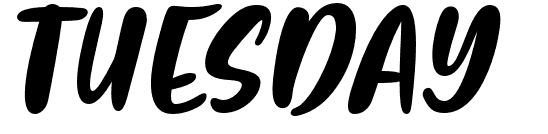 Visit 

https://www.youtube.com/channel/UCAxW1XT0iEJo0TYlRfn6rYQ

Then click on Monday’s PE with Joe link 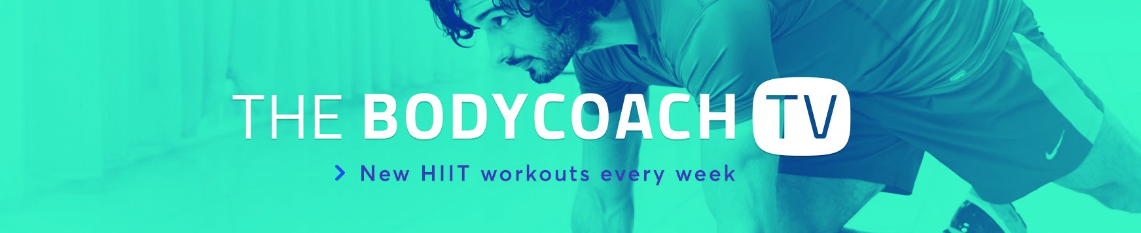 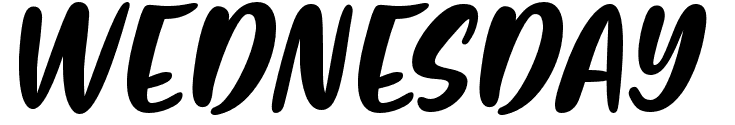 WHY JUST DO NORMAL FITNESS, WHY NOT DANCE IT!VISIT THIS LINK
https://sites.google.com/view/dance-move-challenge/home?authuser=1

FOLLOW THE INSTRUCTIONS AND OFF YOU GO. 

IF THAT ISN’T YOUR THING (RECOMMEND YOU TRY IT FIRST), THEN PLAY THIS PLAYLIST AND DO YOUR OWN DANCINGhttps://www.youtube.com/watch?v=3AyMjyHu1bA&list=PLcirGkCPmbmFeQ1sm4wFciF03D_EroIfr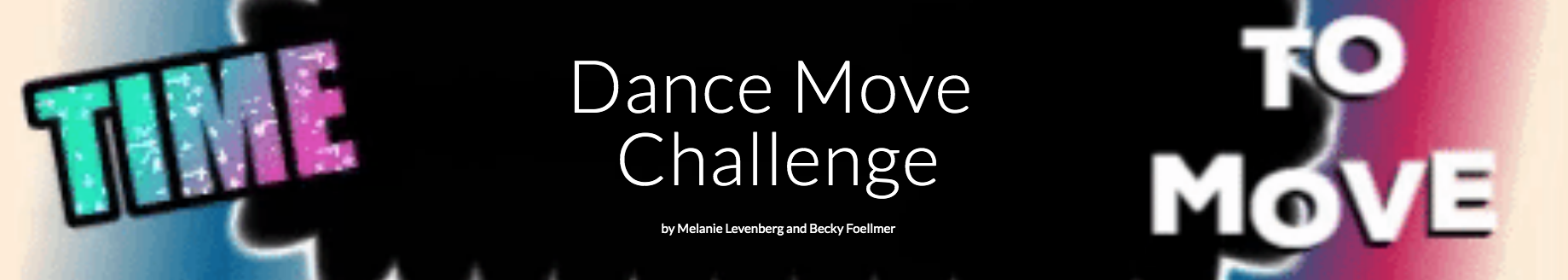 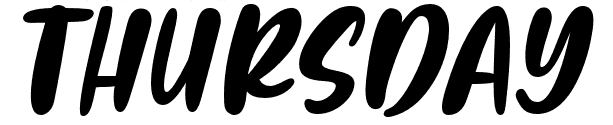 
CAN YOU SPELL YOUR OWN NAME?LETS FIND OUT!VISIThttps://docs.google.com/presentation/d/1erzRuuBFLah6IoayHTvSS8C4FmCy6gU7q6cYGw7jlaw/edit#slide=id.p1THE CARD IS BELOW

SPELL YOUR ENTIRE NAME (FIRST AND LAST NAME, AND IF YOU HAVE A MIDDLE NAME, THAT TOO!)
15 SEC EACH EXERCISE/LETTER. GOOD LUCK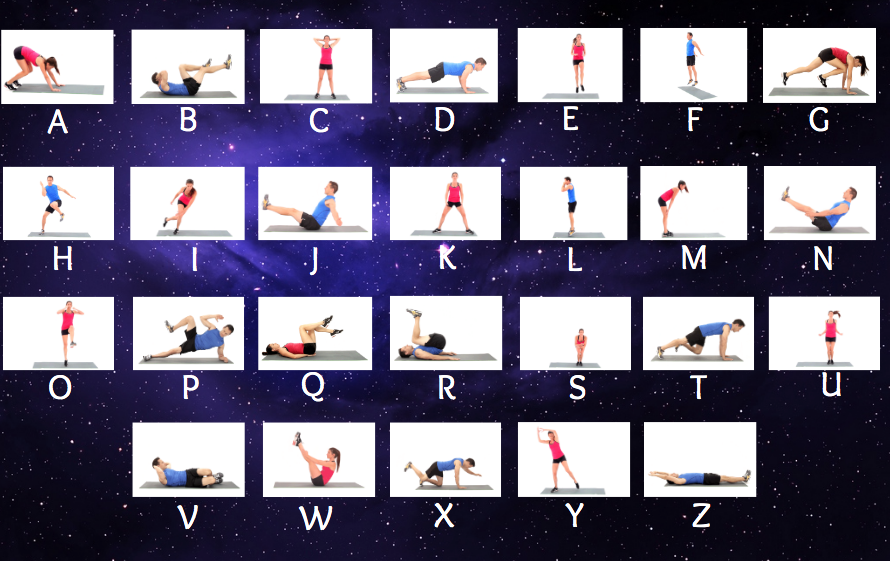 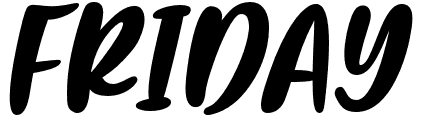 CIRCUIT DAY10 Push -Ups30 Star jumps 
10 Squats 
40 Mountain Climbers – 20 each leg20 Sit ups
REST for 1 minuteREPEAT 3 TIMESLow IntensityModerate IntensityHigh IntensityMindfulnessWalking the dogRunningMeditationYogaSkippingWeightsBoxingStretchingCyclingBasketball (shooting around)MondayMarch 30thTuesdayMarch 31stWednesdayApril 1stThursdayApril 2ndFridayApril 3rdChallenge DayPE with JoeDancing FitnessSpell your NameCircuit Day